GenericPandemic Planning                New Zealand strategic approach to a pandemic (New Zealand Influenza Pandemic Plan - A framework                  for action, MOH August 2017).AppendixIntroductionIntroductionIntroductionPolicyOur organisation is committed to effectively meet the health needs of tangata whai ora/tangata whaikaha, employees, visitors, and the wider community during a health emergency/pandemic. This is a guideline and must be amended to fit the specific pandemic event during an outbreak. This plan is about preparing our organisation for such an outbreak.Our organisation is committed to effectively meet the health needs of tangata whai ora/tangata whaikaha, employees, visitors, and the wider community during a health emergency/pandemic. This is a guideline and must be amended to fit the specific pandemic event during an outbreak. This plan is about preparing our organisation for such an outbreak.PurposeThis guide is a resource to assist in the response to a pandemic event,minimisation of the impacts of the pandemic on the health of individuals and the community,facilitation of the pandemic recovery process, building of a resilient mental health and addiction sector.This guide is a resource to assist in the response to a pandemic event,minimisation of the impacts of the pandemic on the health of individuals and the community,facilitation of the pandemic recovery process, building of a resilient mental health and addiction sector.ScopeOur premises, tangata whai ora/tangata whaikaha and their whānau, hapu/iwi/families/, staff (includes employees, volunteers, bureau staff), contractors, and visitors.The systems described in the plan are to be applied in line with the different phases, starting now.   All other civil emergencies/disaster processes are noted on the named organisational documents (see below – last section of references) and the detailed preparation applies also to pandemic planning.Our premises, tangata whai ora/tangata whaikaha and their whānau, hapu/iwi/families/, staff (includes employees, volunteers, bureau staff), contractors, and visitors.The systems described in the plan are to be applied in line with the different phases, starting now.   All other civil emergencies/disaster processes are noted on the named organisational documents (see below – last section of references) and the detailed preparation applies also to pandemic planning.DefinitionsHealth emergencyIs defined as any event which:  Presents a serious threat to the health status of the community.Loss of services which prevent a healthcare facility or service from continuing to care for people engaged with that service.Is defined as any event which:  Presents a serious threat to the health status of the community.Loss of services which prevent a healthcare facility or service from continuing to care for people engaged with that service.PandemicAn epidemic of infectious disease that spreads through human populations across a large region, for example multiple continents or even worldwide. (MOH)An epidemic of infectious disease that spreads through human populations across a large region, for example multiple continents or even worldwide. (MOH)ReferencesReferencesReferencesLegislationLegislationCivil Defence Emergency Management Act 2002  COVID-19 Amendment Act 2022 Epidemic Preparedness Act 2006Health Act 1956Health (Infections and Notifiable Diseases) Regulations 2016Health (Quarantine) Regulations 1983Medicines Act 1981National Civil Defence Emergency Management Plan Order 2015 Guidelines and InformationGuidelines and InformationHealth sector pandemic influenza guidance. MOH.Infectious Diseases. Health NZ-Te Whatu Ora.New Zealand Influenza Pandemic Plan: A framework for action. MOH.Pandemics. MOH.Prevent the spread of infectious diseases. Health NZ – Te Whatu Ora.Workplace infectious disease prevention. MOH.Workplace pandemic influenza guidance. MOH. Organisational DocumentsOrganisational DocumentsBusiness ContinuityEmergency and Security ManagementInfection Prevention and Antimicrobial StewardshipDetailed Scope and ResponsibilitiesDetailed Scope and ResponsibilitiesDetailed Scope and ResponsibilitiesDetailed Scope and ResponsibilitiesServices included in this pandemic plan – detailed scopeServices included in this pandemic plan – detailed scopeServices included in this pandemic plan – detailed scopeServices included in this pandemic plan – detailed scopeName/address of serviceNature of the serviceNumber of tangata whai ora/whaikahaNumber of health care workersHousing and RecoveryRespite ServicesCommunity Support ServicesDay ProgrammeOrganisational Roles and ResponsibilitiesOrganisational Roles and ResponsibilitiesOrganisational Roles and ResponsibilitiesOrganisational Roles and ResponsibilitiesTitle of organisational role – role during pandemicContact details (phones and email)Role during phases of a pandemic Additional authoritiesOur Board/governanceChair:Approves additional resources as required. CEO - Pandemic ActivatorCommunicates to employees, tangata whai ora/whaikaha, and the Board on pandemic phases and the processes that need to apply.Operational Manager - Pandemic CoordinatorIs the contact person for external communication.Will update the organisation’s Board/Governance during a pandemic.Budget up to $ 10 000.00 Alternative Pandemic CoordinatorAs delegated by and in absence of the Pandemic Coordinator. Health and Safety RepresentativeContacts staff as directed by the Human Resource Manager.Alerts the Pandemic Coordinator of any staff welfare issues.Human Resource ManagerMakes welfare contact with staff during a pandemic.Infection Prevention and Antimicrobial Stewardship CoordinatorOversees the resources required to implement infection control processes before, during and after a pandemic. Monitors infection prevention and control practices during a pandemic.Budget up to $ 5000.00 Intersectoral pandemic group work streamsIntersectoral pandemic group work streamsWork streamWork stream lead agencyBiosecurityMinistry for Primary Industries/Biosecurity NZEducationMinistry of EducationHealthMinistry of Health, ESR, Te Whatu OraWelfareMinistry of Civil Defence and Emergency ManagementWorkplacesMinistry of Business, Innovation and Employment / WorkSafe New ZealandNational approach to pandemic planning and preparedness strategy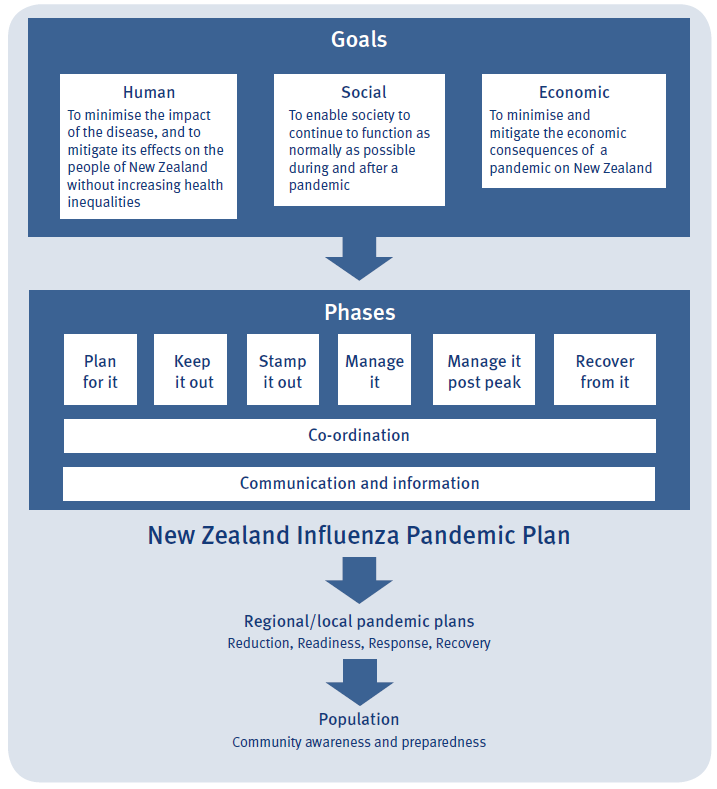 Overview of the six-phase strategy: New Zealand pandemic planning (New Zealand Influenza Pandemic Plan - A framework for action, MOH August 2017)Overview of the six-phase strategy: New Zealand pandemic planning (New Zealand Influenza Pandemic Plan - A framework for action, MOH August 2017)Overview of the six-phase strategy: New Zealand pandemic planning (New Zealand Influenza Pandemic Plan - A framework for action, MOH August 2017)PhasePotential triggerSpecific objectivesPlan for it - Planning and preparednessLevel of influenza at normal seasonal levels.Plan and prepare to reduce the health, social and economic impact of a pandemic on New Zealand.Deal with disease in animals if they carry infections transmittable to humans.Keep it out -Border managementSustained human-to-human transmission of a novel influenza virus overseas in two or more countries.Prevent, or delay to the greatest extent possible, the arrival of the pandemic virus in New Zealand.Stamp it out - Cluster controlNovel influenza virus or other pandemic virus detected in case(s) in New ZealandControl and/or eliminate any clusters found in New Zealand.Manage it -Pandemic managementMultiple clusters at separate locations, or clusters spreading out of control.Reduce the impact of pandemic influenza on New Zealand’s population.Manage it - Post-peaktransition to recover from 4th phase, and planning for a resurgence or second waveNew Zealand wave decreasing.Expedite recovery, and prepare for a re-escalation of response.Recover from it - RecoveryPopulation protected by vaccination, and/or pandemic abated in New Zealand.Expedite the recovery of population health for communities and society affected by the pandemic, pandemic management measures, or disruption to normal services.Communication PathwaysCommunication PathwaysCommunication PathwaysOrganisationActivityHowNZ Government/Ministry of HealthDeclares the pandemic alert phase. Media, MOH websites, emails.Te Whatu OraDeclares the pandemic phase for clusters in the regions and expectations for service delivery.E-mails, Te Whatu Ora websites, meetings.Te Whatu Ora region/Funding and PlanningMental Health and AddictionProvides information and communication on the pandemic management processes.Website, email communication, phone calls.Participation in actual or virtual meetings.NGO Mental Health and Addiction CollectiveExchange information, share resources, provision of support.Social media, telephone and face to face communication.Contact via Platform website.Our OrganisationProvide information, share resources with staff, tangata whai ora/tangata whaikaha including their whānau/families/supports and other service providers. Pandemic information and updates on service provision and support: Intranet, websites, phone messages, pamphlets, letters and social media. Pandemic Plan – phase 1 planning and preparednessPandemic Plan – phase 1 planning and preparednessPandemic Plan – phase 1 planning and preparednessPandemic Plan – phase 1 planning and preparednessPandemic Plan – phase 1 planning and preparednessWe will monitor phase 1 requirements are in place at all times via internal audit processes. Frequency of internal audits: 2-monthly. Enter the date of the successful outcome of the internal audit in the ‘task completed on’ column below.We will monitor phase 1 requirements are in place at all times via internal audit processes. Frequency of internal audits: 2-monthly. Enter the date of the successful outcome of the internal audit in the ‘task completed on’ column below.We will monitor phase 1 requirements are in place at all times via internal audit processes. Frequency of internal audits: 2-monthly. Enter the date of the successful outcome of the internal audit in the ‘task completed on’ column below.We will monitor phase 1 requirements are in place at all times via internal audit processes. Frequency of internal audits: 2-monthly. Enter the date of the successful outcome of the internal audit in the ‘task completed on’ column below.We will monitor phase 1 requirements are in place at all times via internal audit processes. Frequency of internal audits: 2-monthly. Enter the date of the successful outcome of the internal audit in the ‘task completed on’ column below.ContextOur activities and processesServices this applies forResponsibilityTasks completed on:Tangata whai ora/ tangata whaikaha and their whānauWe provide information on pandemic preparedness.all servicesTangata whai ora/ tangata whaikaha and their whānauWe support tangata whai ora/ tangata whaikaha /whānau having their own pandemic plan.all servicesTangata whai ora/ tangata whaikaha and their whānauWe provide education on infection prevention.all servicesTangata whai ora/ tangata whaikaha and their whānauWe engage people to provide cultural appropriate information on infection prevention and pandemic preparedness.all servicesTangata whai ora/ tangata whaikaha and their whānauWe encourage and support participation in vaccinations. all servicesTangata whai ora/ tangata whaikaha and their whānauWe update health records to ensure current medical conditions and vulnerabilities are identified.all servicesTangata whai ora/ tangata whaikaha and their whānauWe encourage and support tangata whai ora/ tangata whaikaha and their whānau to have food and water stored for one week.community support services without accommodationTangata whai ora/ tangata whaikaha and their whānauWe encourage and support tangata whai ora/ tangata whaikaha and their whānau to have face masks/coverings in storage. community support services without accommodationOrganisationalWe review our business contingency plan to ensure it is current.all services and departmentsOrganisationalWe review our delegation procedures to ensure they are current.all services and departmentsOrganisationalWe ensure that our yearly budget includes financial allocation for pandemic preparation.all services and departmentsOrganisationalWe complete the self-assessment: health emergency plan.one plan for the organisationPandemic Plan – phase 1 planning and preparedness – cont.Pandemic Plan – phase 1 planning and preparedness – cont.Pandemic Plan – phase 1 planning and preparedness – cont.Pandemic Plan – phase 1 planning and preparedness – cont.Pandemic Plan – phase 1 planning and preparedness – cont.Pandemic Plan – phase 1 planning and preparedness – cont.ContextOur activities and processesStaff this applies forResponsibilityResponsibilityTasks completed on:Service deliveryServices are delivered as usual.Services are delivered as usual.Services are delivered as usual.Services are delivered as usual.Services are delivered as usual.Human resourceWe provide training in infection prevention and pandemic preparedness. all staffHuman resourceWe support staff to develop their own pandemic plan.all staffHuman resourceWe identify during performance reviews: We identify during performance reviews: We identify during performance reviews: We identify during performance reviews: We identify during performance reviews: Human resourceStaff ability to work during a pandemic.  all staffHuman resourceContingency working arrangements.all staffHuman resourceAddress and contact details are current.all staffHuman resourceEmployee emergency contact is current.all staffHuman resourceWith agreement of staff, identify any specific vulnerabilities and needs to be considered during a pandemic.all staffHuman resourceWe encourage staff to have vaccinations.all staffHuman resourceWe encourage staff to have food, water and masks/face covering for themselves and their whānau in storage at their home.all staffEnvironmentFirst-Aid kits complete and intact.all premisesEnvironmentStockpile of personal protective equipment is maintained.all premisesEnvironmentStockpile of detergent, disinfectant, hand-sanitizer is maintained.all premisesEnvironmentImplementation of cleaning and laundry processes are audited.all premisesEnvironmentEmergency supplies are maintained and monitored: Emergency supplies are maintained and monitored: Emergency supplies are maintained and monitored: Emergency supplies are maintained and monitored: Emergency supplies are maintained and monitored: EnvironmentGenerator. all premisesEnvironmentRadio – preferably solar powered.all premisesEnvironmentTorches – including movement activated ones.all premisesEnvironmentCamping lights.all premisesEnvironmentSolar powered outside lights.all premisesEnvironmentBBQ/ gas camping oven.all premisesEnvironmentConsider maintaining a vegetable garden.all premisesEnvironmentTissues and toilet paper.all premisesEnvironmentRubbish bins with lid.all premisesEnvironmentSpill kitsall premisesEnvironmentOptions to isolate peoplePandemic Plan – phase 2 keep it outPandemic Plan – phase 2 keep it outPandemic Plan – phase 2 keep it outPandemic Plan – phase 2 keep it outPandemic Plan – phase 2 keep it outPandemic Plan – phase 2 keep it outSustained human-to-human transmission of a novel influenza virus/pandemic overseas in two or more countries.Sustained human-to-human transmission of a novel influenza virus/pandemic overseas in two or more countries.Sustained human-to-human transmission of a novel influenza virus/pandemic overseas in two or more countries.Sustained human-to-human transmission of a novel influenza virus/pandemic overseas in two or more countries.Sustained human-to-human transmission of a novel influenza virus/pandemic overseas in two or more countries.Sustained human-to-human transmission of a novel influenza virus/pandemic overseas in two or more countries.ContextOur activities and processesArea this applies toResponsibilityProcess commenced on:Process commenced on:People our services will be interacting withWe will screen:tangata whai ora/ tangata whaikaha people seeking our servicesstaffvisitorscontractorsto ascertain whether they have been in an area where sustained human to human transmission of a virus occurs overseas in two or more countries.all servicesPeople our services will be interacting withWe will follow public health or Ministry of Health or Te Whatu Ora directives and/or guidelines.all servicesPandemic Plan – phase 3 stamp it out – cluster controlPandemic Plan – phase 3 stamp it out – cluster controlPandemic Plan – phase 3 stamp it out – cluster controlPandemic Plan – phase 3 stamp it out – cluster controlPandemic Plan – phase 3 stamp it out – cluster controlProvision of services with some limitations. Pandemic virus detected in Aotearoa/New Zealand.Provision of services with some limitations. Pandemic virus detected in Aotearoa/New Zealand.Provision of services with some limitations. Pandemic virus detected in Aotearoa/New Zealand.Provision of services with some limitations. Pandemic virus detected in Aotearoa/New Zealand.Provision of services with some limitations. Pandemic virus detected in Aotearoa/New Zealand.ContextOur activities and processesServices this applies toResponsibilityTasks completed on:Tangata whai ora/ tangata whaikahaand their whānauProvide information on the status of the pandemic and how this will impact on the service.all servicesTangata whai ora/ tangata whaikahaand their whānauWork with tangata whai ora/ tangata whaikaha and their whānau to activate their pandemic plan.all servicesTangata whai ora/ tangata whaikahaand their whānauEducate tangata whai ora/ tangata whaikaha and their whānau on when and how to apply PPE.all servicesTangata whai ora/ tangata whaikahaand their whānauProvide information on standard precautions.all servicesTangata whai ora/ tangata whaikahaand their whānauWe support tangata whai ora/ tangata whaikaha and their whānau to have access to wellbeing resources.all servicesTangata whai ora/ tangata whaikahaand their whānauDiscuss remote/virtual service delivery and develop a contact plan. community support services without accommodationTangata whai ora/ tangata whaikahaand their whānauProvide emergency services contact information.community support services without accommodationOrganisationalOur governance group evaluates the Business Contingency Plan and ensures it is ready for implementation.the whole organisationOrganisationalThe specific pandemic plan roles are activated.the whole organisationOrganisationalEnsure allocated budget for the pandemic is available.the whole organisationOrganisationalEnsure receiving public health and Ministry of Health daily updates. We implement their directives.the whole organisationOrganisationalUpdate the organisation’s website to include current status of the pandemic and how it impacts on the services provided.the whole organisationOrganisationalWe check if tangata whai ora/ tangata whaikaha have access to devices that enable communication remotely and virtually. If not, we attempt to access funding to enable access.the whole organisationPandemic Plan – phase 3 stamp it out – cluster control – cont.Pandemic Plan – phase 3 stamp it out – cluster control – cont.Pandemic Plan – phase 3 stamp it out – cluster control – cont.Pandemic Plan – phase 3 stamp it out – cluster control – cont.Pandemic Plan – phase 3 stamp it out – cluster control – cont.ContextOur activities and processesServices this applies toResponsibilityTasks completed on:Service deliveryWe have food and other necessities stored that will last for days.services with accommodationService deliveryEnsure fresh and safe water is available for at least  days. 3 litres per person per day minimum.services with accommodationService deliveryMake arrangements to ensure no interruption to medication supply.all servicesService deliveryCheck and get sufficient recreational supplies.all servicesService deliveryAdmission screening is re-defined and implemented.all servicesService deliveryWe may limit number of visitors.services with accommodationService deliveryWe monitor tangata whai ora/tangata whaikaha daily for symptoms of the infection that caused the pandemic.services with accommodationService deliveryWe cancel activities that involve having contact with people that are part of a cluster or are at risk of being infected.all servicesService deliveryStaff to only travel for essential provision of services.all servicesService deliveryCancel activities that involve travelling into an unsafe zone.all servicesService deliveryDevelop a list that identifies the monitoring requirements for each tāngata whai ora/tāngata whaikaha.all servicesService deliveryLiaise with the clinically responsible service/team about crisis and safety plans for tangata whai ora/ tangata whaikaha and their whānau.all servicesPandemic Plan – phase 3 stamp it out – cluster control – cont.Pandemic Plan – phase 3 stamp it out – cluster control – cont.Pandemic Plan – phase 3 stamp it out – cluster control – cont.Pandemic Plan – phase 3 stamp it out – cluster control – cont.Pandemic Plan – phase 3 stamp it out – cluster control – cont.ContextOur activities and processesStaff this applies toResponsibilityTasks completed on:Human resourcesProvide information to staff and discuss the status of the pandemic and how this will impact on work.all staffHuman resourcesNegotiate with staff the cancellation of leave and/or leave arrangements.all staffHuman resourcesDevelop contingency rosters and work schedules.all staffHuman resourcesScreen staff daily for symptoms and movement.all staffHuman resourcesAdvise staff to stay home if they are showing symptoms.all staffHuman resourcesCommence allocating work in a manner to maintain staff health.all staffHuman resourcesEducate staff on the use of PPE.all staffHuman resourcesEncourage staff to update and implement their personal pandemic plan.all staffEnvironmentDisplay posters about visiting arrangements and standard precautions.all premisesEnvironmentSpecific cleaning programmes are developed and implemented.all premisesEnvironmentStock up on hand-sanitizers, cleaning and disinfecting products and materials. all premisesEnvironmentStock up on tissues and toilet paper.all premisesEnvironmentIsolation area(s) are ready for occupation if needed.selected premisesEnvironmentStock up on PPE.all premisesEnvironmentCheck emergency kits are stocked.all premisesEnvironmentDisplay posters about standard precautions.all premisesEnvironmentEnsure cars have a full petrol tank. Do not let petrol go lower than half full.all business carsEnvironmentScreen visitors/contractors for symptoms and movement.all premisesEnvironmentMaintain a record of visitors.all premisesEnvironmentProvide hand sanitizer on service and office entrances.all premisesPandemic Plan – phase 4 pandemic managementPandemic Plan – phase 4 pandemic managementPandemic Plan – phase 4 pandemic managementPandemic Plan – phase 4 pandemic managementPandemic Plan – phase 4 pandemic managementMultiple clusters at separate locations, or clusters spreading out of control. Multiple clusters at separate locations, or clusters spreading out of control. Multiple clusters at separate locations, or clusters spreading out of control. Multiple clusters at separate locations, or clusters spreading out of control. Multiple clusters at separate locations, or clusters spreading out of control. ContextOur activities and processesServices this applies toResponsibilityTasks arranged on:Tangata whai ora/ tangata whaikaha and their whānauDaily health/symptom and exposure screening.all servicesTangata whai ora/ tangata whaikaha and their whānauAlert tangata whai ora/ tangata whaikaha of the change in pandemic status and its processes.all servicesTangata whai ora/ tangata whaikaha and their whānauMake daily welfare checks.all servicesTangata whai ora/ tangata whaikaha and their whānauSupport the implementation of individuals’ pandemic plans.all servicesTangata whai ora/ tangata whaikaha and their whānauSupport access to PPE.all servicesTangata whai ora/ tangata whaikaha and their whānauSupport access to food.community support services without accommodationTangata whai ora/ tangata whaikaha and their whānauSupport access to virtual activities and interactions.all servicesTangata whai ora/ tangata whaikaha and their whānauSupport access to cultural supports.all servicesTangata whai ora/ tangata whaikaha and their whānauSupport participation in spiritual activities. all servicesOrganisationalPandemic management responsibilities are fully in place.the whole organisationOrganisationalDaily updates are accessed from the MOH or public health. the whole organisationOrganisationalMaintain contact with funder/planner and other service providers to ensure communication flow and support.the whole organisationOrganisationalRelease pandemic management budget as required.the whole organisationOrganisationalImplementation of directives by health officials is enabled and monitored.the whole organisationOrganisationalGuidelines specific to the outbreak are developed and communicated to staff, tangata whai ora/ tangata whaikaha and their whānau. the whole organisationOrganisationalOur website and use of social media communicates changes in service provision and the resources available.the whole organisationOrganisationalThe appropriate authorities are informed if tangata whai ora/ tangata whaikaha or staff have been infected.  the whole organisationOrganisationalIf tāngata whai ora/ tāngata whaikaha dies, we follow the specific pandemic directives from the NZ government.the whole organisationOrganisationalInform the funding agencies if services can no longer be delivered.the whole organisationOrganisationalReview/test essential business continuity measures and equipment.  the whole organisationPandemic Plan – phase 4 pandemic management  cont.Pandemic Plan – phase 4 pandemic management  cont.Pandemic Plan – phase 4 pandemic management  cont.Pandemic Plan – phase 4 pandemic management  cont.Pandemic Plan – phase 4 pandemic management  cont.ContextOur activities and processesServices this applies toResponsibilityTasks arranged on:Service deliveryOnly essential services are provided (decision is made by MOH or Te Whatu Ora). specified servicesService deliveryAccess medical and emergency services in line with health official’s directives. all servicesService deliveryOngoing supply of medication to be arranged.all servicesService deliveryActivities within the service context are provided.all servicesService deliveryTāngata whai ora/ tāngata whaikaha will be isolated if indicated.all servicesHuman resourcesStaff will be screened for symptoms and possible exposure before entering the premises or doing home visits.all servicesHuman resourcesSick staff are not allowed to work.all servicesHuman resourcesVulnerable staff work from home.all servicesHuman resourcesPandemic rosters are implemented.all servicesHuman resourcesContingency rosters are in place (assuming 40% of staff available for work).all servicesHuman resourcesDaily staff welfare checks.all servicesEnvironmentCondition of entry displayed at the entrance.services with accommodationEnvironmentEmergency/contingency supplies are managed prudently and immediately stocked up.An inventory of all emergency/contingency supplies is maintained.all servicesEnvironmentFull implementation and monitoring of infection prevention and control practices.all servicesEnvironmentIsolate or initiate isolation/quarantine for sick tāngata whai ora/ tāngata whaikaha.all servicesEnvironmentEnsure that all premises are secured – to prevent unauthorised people entering the service/premises. services with accommodationEnvironmentDisplay standard and transmission precautions posters.services with accommodationEnvironmentEntry to premises are strictly regulated.services with accommodationEnvironmentPandemic specific cleaning, laundry and transmission based precautions are implemented.services with accommodationPandemic Plan – phase 5 pandemic managementPandemic Plan – phase 5 pandemic managementManage it – post-peak – transition to recover from 4th phase, and planning for a resurgence or second wave.Manage it – post-peak – transition to recover from 4th phase, and planning for a resurgence or second wave.ContextOur activities and processesAll contextsIt is highly likely that as part of a transitional phase to recovery, pandemic level three and then two will need to be (re)implemented.All contextsIt is highly likely during a resurgence or second wave, pandemic levels three and four will need to be implemented.All contextsWe follow the Ministry of Health directives.Pandemic Plan – phase 6 recoveryPandemic Plan – phase 6 recoveryPandemic Plan – phase 6 recoveryPandemic Plan – phase 6 recoveryPandemic Plan – phase 6 recoveryPopulation protected by vaccination and/or pandemic abated in Aotearoa/New ZealandPopulation protected by vaccination and/or pandemic abated in Aotearoa/New ZealandPopulation protected by vaccination and/or pandemic abated in Aotearoa/New ZealandPopulation protected by vaccination and/or pandemic abated in Aotearoa/New ZealandPopulation protected by vaccination and/or pandemic abated in Aotearoa/New ZealandContextOur activities and processesServices this applies toResponsibilityActions completed by:Tangata whai ora/ tangata whaikaha and their whānauAlert Tangata whai ora/ tangata whaikaha of the change in pandemic status.all servicesTangata whai ora/ tangata whaikaha and their whānauOffer de-brief sessions.all servicesTangata whai ora/ tangata whaikaha and their whānauRe-negotiate services and supports. all servicesTangata whai ora/ tangata whaikaha and their whānauSpiritual and cultural support arranged.all servicesOrganisational Provide information on pandemic status and organisational processes on the website and social media.the whole organisationOrganisational Analyse the response to the pandemic event:What worked well?Anything we need to do differently?What have we learned?the whole organisationOrganisational Re-assess hazards and their management.all premises and servicesHealth and safety representativeOrganisational Review service delivery requirements.the whole organisationOrganisational Communicate with funding agencies about current status of staffing and service delivery.Organisational Attend post pandemic support sector meetings.Organisational Develop a ‘return to business as normal’ (or as funded) plan and implement it.Organisational Initiate the review of pandemic relevant policies and procedures.Service DeliveryDo a review of the needs assessment/goal setting/wellbeing plan.all servicesService DeliveryDeliver services in line with contractual obligations.all servicesService DeliveryRoutine wellbeing and medical checks and screening to re-commence.all servicesPandemic Plan – phase 6 recovery cont.Pandemic Plan – phase 6 recovery cont.Pandemic Plan – phase 6 recovery cont.Pandemic Plan – phase 6 recovery cont.Pandemic Plan – phase 6 recovery cont.ContextOur activities and processesServices this applies toResponsibilityActions completed by:Human resourcesAlert staff of the change in pandemic status.all servicesHuman resourcesAcknowledge staff for their work during the pandemic.all servicesHuman resourcesDependent on the circumstances, arrange a de-brief session.all servicesHuman resourcesAssess availability of staff to return to normal duties.all servicesHuman resourcesManage return to business with available staff.all servicesEnvironmentAll emergency stocks are replenished and the inventory is updated.all servicesEnvironmentClean the premises thoroughly.all servicesEnvironmentWash all laundry thoroughly.all servicesEnvironmentRemove posters and items no longer relevant in a post-pandemic Aotearoa/New Zealand.all servicesEthical framework for New Zealand pandemic planning (New Zealand Influenza Pandemic Plan - A framework for action, MOH August 2017)Ethical framework for New Zealand pandemic planning (New Zealand Influenza Pandemic Plan - A framework for action, MOH August 2017)Ethical framework for New Zealand pandemic planning (New Zealand Influenza Pandemic Plan - A framework for action, MOH August 2017)We commit to good decision-making processes by being:We commit to good decision-making processes by being:We commit to good decision-making processes by being:OpenInclusiveReasonableLetting others know what is to be decided, how and on what basis.Letting others know what decisions we have made on that basis.Letting others know what will come next.Including those who will be affected.Including people from all cultures.Taking everyone’s contribution seriously.Striving for acceptance of our process, even by those who might not agree with the decisions we make through that process.Working with alternative options and ways of thinking.Working with and reflecting diversity of culture.Using a fair process to make decisions.Basing our decisions on shared values, and on the best evidence available.ResponsiveResponsibleWorking with alternative options and ways of thinking.Working with and reflecting diversity of culture.Using a fair process to make decisions.Basing our decisions on shared values, and on the best evidence available.Willing to make changes and be innovative.Changing when relevant information or context changes.Enabling others to contribute wherever we can.Enabling others to challenge our decisions and actions.Being responsible to others for our decisions and actions.Helping others to take responsibility for their decisions and actions.Working with alternative options and ways of thinking.Working with and reflecting diversity of culture.Using a fair process to make decisions.Basing our decisions on shared values, and on the best evidence available.Good decisions are those we base on:Good decisions are those we base on:Good decisions are those we base on:Minimising harmsRespectFairnessProtecting one another from harm.Not harming others.Supporting others to make their own decisions wherever possible.Supporting those who make decisions for people who can’t make their own decisions.Restricting freedom as little as possible, if freedom must be restricted for the public good.Supporting others to get what they are entitled to.Ensuring that everyone gets a fair go.Minimising health and disability inequalities.Prioritising fairly when there are not enough resources for all to get the services they seek.Neighbourliness/whanaungatangaReciprocity- manaakitangaUnity – kotahitangaHelping and caring for our neighbours and relations.Working together where there is a need to be met.Helping one another.Agreeing to extra support for those who have extra responsibilities to care for others.Being committed to seeing this through together.Being committed to strengthening individuals and communities. 